Методическая разработка тестовой работыТестЕсли стороны одного треугольника пропорциональны сторонам другого треугольника, то треугольники:а) равны;	б) подобны;	в) нет ответаЕсли треугольники подобны, то…а) стороны равны;	б) углы пропорциональны;	в) углы равныУглы треугольника равны . Угол, соответствующий углу  подобного треугольника, равен:а) ;	б) ;	 в) ;	г) По какому признаку , если :а)II;	б) I;	 в) III		Рис.1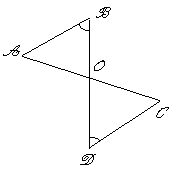 Отношение , если ,: а)9;	б) 8;	в) 4.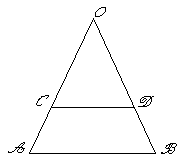 